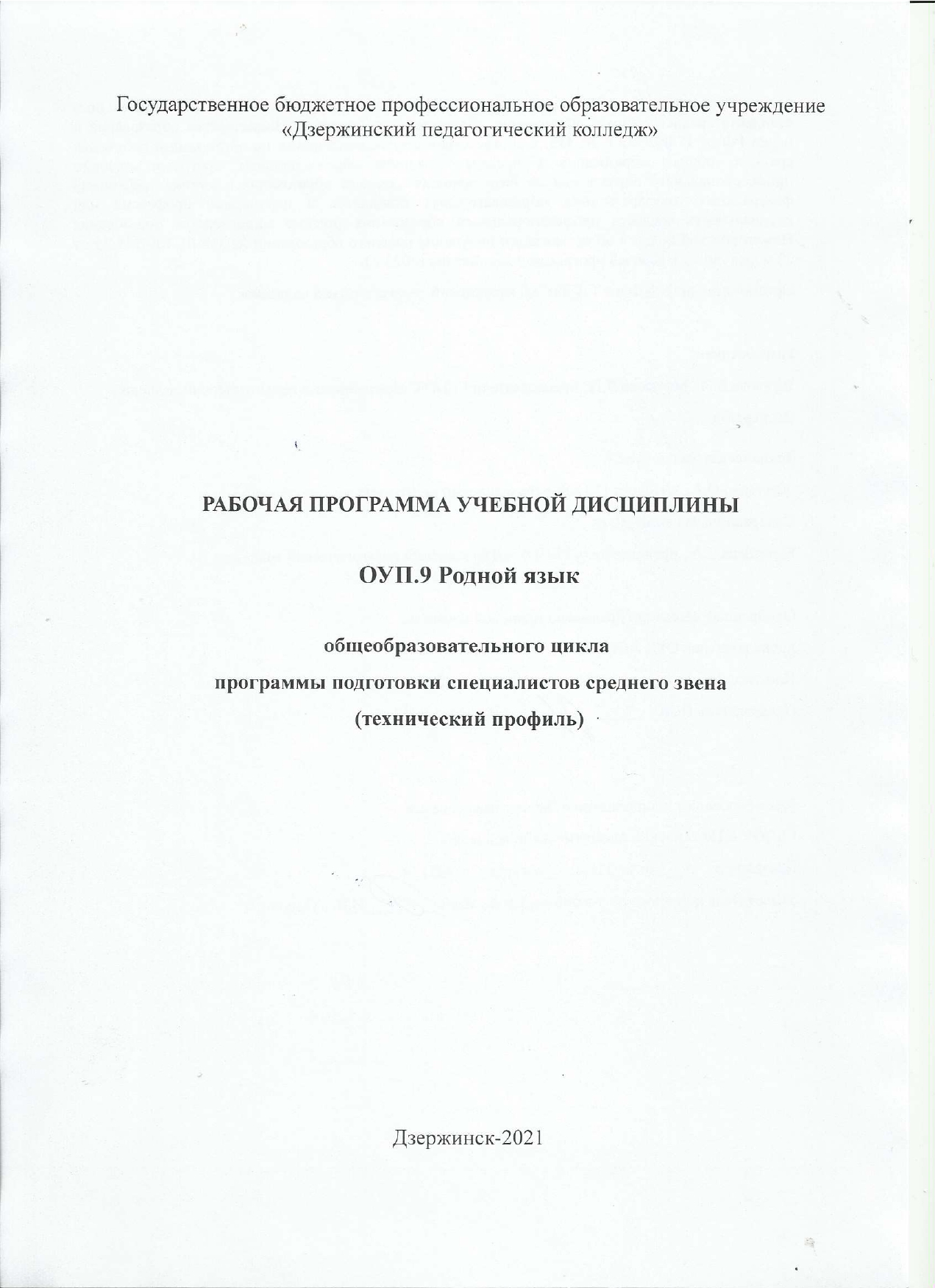 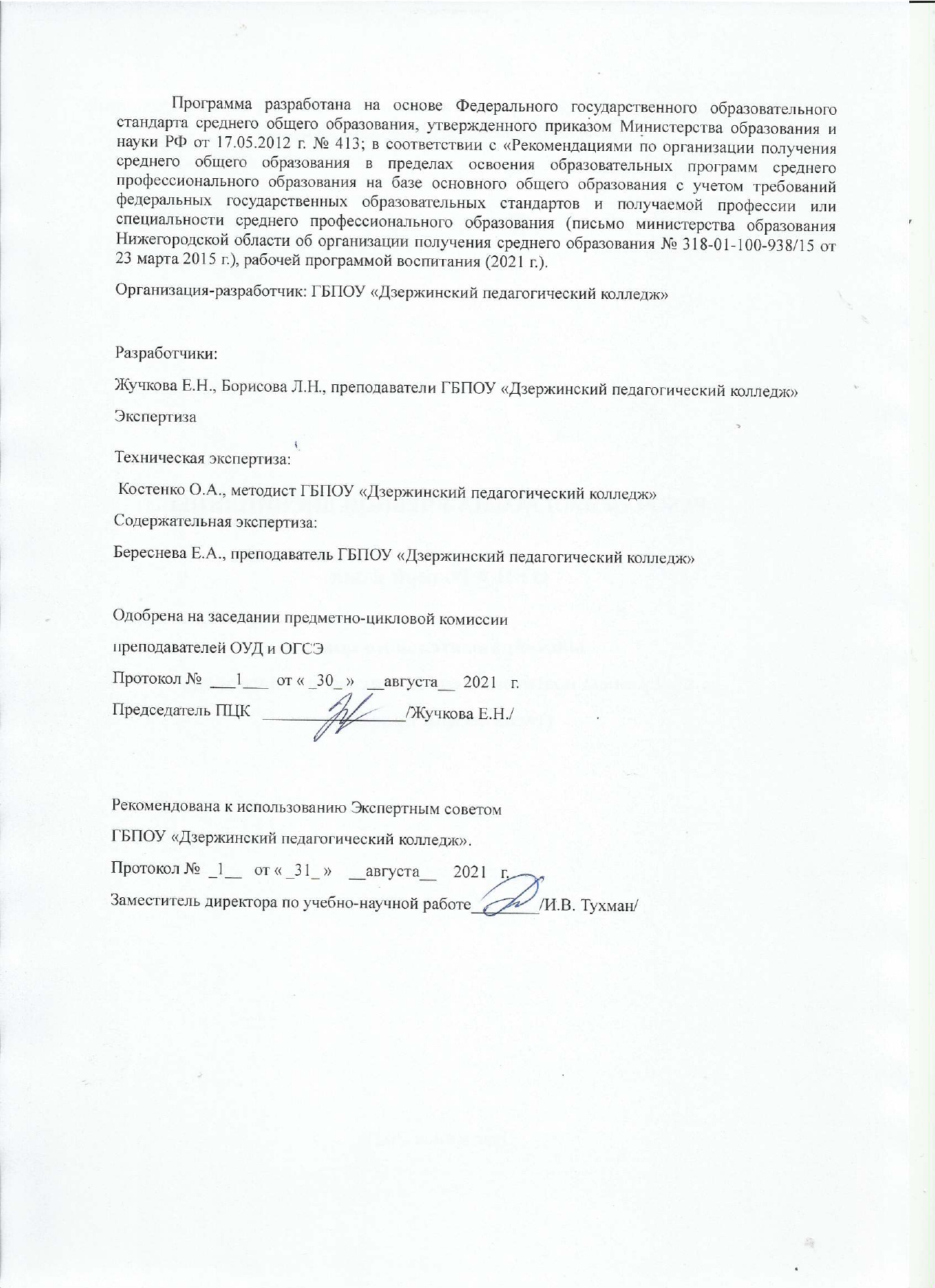 СОДЕРЖАНИЕ 1. ПАСПОРТ  РАБОЧЕЙ ПРОГРАММЫ УЧЕБНОЙ ДИСЦИПЛИНЫ«Родной язык»1.1. Область применения  программыРабочая программа ОУП.13 «Родной язык» является частью основной профессиональной образовательной программы в соответствии с ФГОС по специальности СПО 09.02.07 Информационные системы и программирование 1.2. Место учебной дисциплины в структуре основной профессиональной образовательной программы:Учебная дисциплина «Родной язык» принадлежит к учебному циклу общеобразовательных дисциплин и относится к базовым дисциплинам (ОУП.09 по выбору из обязательных предметных областей). 1.3. Цели и задачи учебной дисциплины – требования к результатам освоения учебной дисциплины:Освоение содержания учебной дисциплины «Родной язык» обеспечивает достижение студентами следующих результатов:личностные: - воспитание уважения к русскому (родному) языку, который сохраняет и отражает культурные и нравственные ценности, накопленные народом на протяжении веков, осознание связи языка и истории, культуры русского и других народов; - понимание роли родного языка как основы успешной социализации личности; - осознание эстетической ценности, потребности сохранить чистоту русского языка как явления национальной культуры; - формирование мировоззрения, соответствующего современному уровню развития науки и общественной практики, основанного на диалоге культур, а также различных форм общественного сознания, осознание своего места в поликультурном мире; - готовность и способность к самостоятельной, творческой и ответственной деятельности; - способность к самооценке на основе наблюдения за собственным правописанием; - потребность в повышении уровня орфографической и пунктуационной грамотности; метапредметные: - владение всеми видами речевой деятельности: аудированием, чтением (пониманием), говорением, письмом; - владение языковыми средствами — умение ясно, логично и точно излагать свою точку зрения, использовать адекватные языковые средства; -использование приобретенных знаний и умений для анализа языковых явлений на межпредметном уровне; - применение навыков сотрудничества со сверстниками, детьми младшего возраста, взрослыми в процессе речевого общения, образовательной, общественно полезной, учебно-исследовательской, проектной и других видах деятельности; - овладение нормами орфографической и пунктуационной грамотности в различных ситуациях межличностного и межкультурного общения; - способность пользоваться русским языком как средством получения знаний в разных областях современной науки, совершенствовать умение применять полученные знания, умения и навыки анализа языковых явлений на межпредметном уровне; - умение извлекать необходимую информацию из различных источников: учебно-научных текстов, справочной литературы, средств массовой информации, информационных и коммуникационных технологий для решения когнитивных, коммуникативных и организационных задач в процессе изучения русского языка;предметные: - сформированность понятий о нормах русского литературного языка и применение знаний о них в речевой практике; -знание орфографических и пунктуационных правил и способность пользоваться ими;- владение умением как можно точнее передать смысл высказывания, используя при этой возможности письма.- умение применять орфографические и пунктуационные правила, учитывая речевую ситуацию;- умения ориентироваться в орфографии и пунктуации, учитывая их системность, существующую взаимосвязь  между различными элементами (принципы написания, правила, группы и варианты орфограмм, пунктограмм и т. п.);-соблюдение на письме орфографических и пунктуационных норм.В результате изучения дисциплины обучающийся осваивает элементы общих компетенций. Перечень общих компетенций, элементы которых формируются в рамках дисциплины:2. СТРУКТУРА И  СОДЕРЖАНИЕ УЧЕБНОЙ ДИСЦИПЛИНЫ2.1. Объем учебной дисциплины и виды учебной работы2.2. Тематический план и содержание учебной дисциплины «Родной язык»3. УСЛОВИЯ РЕАЛИЗАЦИИ УЧЕБНОЙ ДИСЦИПЛИНЫ3.1. Требования к минимальному материально-техническому обеспечениюДля реализации учебной дисциплины есть в наличии учебный кабинет русского языка и литературы.Оборудование учебного кабинета: столы ученические, стулья ученические; стол преподавателя, стул преподавателя, кафедра;4 шкафа, 4 стенда, подставка для телевизора; раздаточный материал (карточки, тесты, тексты художественных произведений)Технические средства обучения:компьютер, проектор, экран, доска, телевизор.3.2. Информационное обеспечение обученияЭлектронные изданияДрабкина, С. В., Субботин, Д.И. Русский язык. 10 класс. Практикум по орфографии и пунктуации. Готовимся к ЕГЭ : учебное пособие / С. В. Драбкина, Д.И. Субботин. — 2-е изд., испр. —  Москва: Издательство «Интеллект-центр», 2019. — 184 с. — URL: https://znayka.pw/oge/russkij-yazyk-10-klass-praktikum-po-orfografii-i-punktuatsii-otvety-drabkina-subbotin/.Лобачева, Н. А.  Русский язык. Синтаксис. Пунктуация : учебник для среднего профессионального образования / Н. А. Лобачева. — 2-е изд., испр. и доп. — Москва : Издательство Юрайт, 2019. — 127 с. — (Профессиональное образование). — ISBN 978-5-534-07705-6. — Текст : электронный // ЭБС Юрайт [сайт]. — URL: https://urait.ru/bcode/438029.Русский язык. Сборник упражнений: учебное пособие для среднего профессионального образования / П. А. Лекант [и др.]; под редакцией П. А. Леканта. — Москва: Издательство Юрайт, 2019. — 314 с. — (Профессиональное образование). — ISBN 978-5-9916-7796-7. — Текст: электронный // ЭБС Юрайт [сайт]. — URL: https://biblio-online.ru/bcode/436540 (дата обращения: 05.01.2021).Интернет-источники:1.Справочно-информационный портал «Русский язык» (Грамота.Ру – www.gramota.ru/). [Электронный ресурс].2. Русский язык, Издательский дом «Первое сентября» – www.rus.1september.ru 3. «Я иду на урок русского языка» – www.rus.1september.ru/urok/.4. Сайт «Виртуальная школа от Кирилла и Мефодия».5. Природная грамотность – www.gramota.director.ru «Методика формирования орфографической зоркости».6. Опорный орфографический компакт – www.yamal.org/ook/ (эффективная методика обучения орфографии.)7. Грамотей-клуб – www.gramotey.ericos.ru («Грамотей-класс» «Грамотей-Проф» «Грамотей-Эверест». 4. Контроль и оценка результатов освоения УЧЕБНОЙ Дисциплины  ПРИЛОЖЕНИЕ 1.Показатели результатов освоения дисциплины                                                                                                                             ПРИЛОЖЕНИЕ 2                                                              Формирование  ОК 1. ПАСПОРТ рабочей ПРОГРАММЫ УЧЕБНОЙ ДИСЦИПЛИНЫстр.52. СТРУКТУРА и содержание УЧЕБНОЙ ДИСЦИПЛИНЫ73. условия реализации  УЧЕБНОЙ ДИСЦИПЛИНЫ84. Контроль и оценка результатов освоения УЧЕБНОЙ ДИСЦИПЛИНЫ 12Личностные результаты  реализации программы воспитания (дескрипторы)Код личностных результатов реализации программы воспитанияДемонстрирующий приверженность к родной культуре, исторической памяти на основе любви к Родине, родному народу, малой родине, принятию традиционных ценностей   многонационального народа России.ЛР 5Проявляющий и демонстрирующий уважение к представителям различных этнокультурных, социальных, конфессиональных и иных групп. Сопричастный к сохранению, преумножению и трансляции культурных традиций и ценностей многонационального российского государства.ЛР 8Проявляющий уважение к эстетическим ценностям, обладающий основами эстетической культуры. ЛР 11Демонстрирующий умение эффективно взаимодействовать в команде, вести диалог, в том числе с использованием средств коммуникацииЛР 13Демонстрирующий навыки анализа и интерпретации информации из различных источников с учетом нормативно-правовых нормЛР 14КодНаименование общих компетенцийОК 2.Осуществлять поиск, анализ и интерпретацию информации, необходимой для выполнения задач профессиональной деятельности.ОК 3.Планировать и реализовывать собственное профессиональное и личностное развитие.ОК 4.Работать в коллективе и команде, эффективно взаимодействовать с коллегами, руководством, клиентами.ОК 5.Осуществлять устную и письменную коммуникацию на государственном языке с учетом особенностей социального и культурного контекста.ОК 9.Использовать информационные технологии в профессиональной деятельности.Вид учебной работыОбъем часовСуммарная учебная нагрузка во взаимодействии с преподавателем39Самостоятельная работа-Объем образовательной программы 39в том числе:в том числе:теоретическое обучение29 лабораторные работы (если предусмотрено)-практические занятия (если предусмотрено)10 курсовая работа (проект) (если предусмотрено)-контрольная работа-Самостоятельная работа -Промежуточная аттестация в  форме дифференцированного зачета (2 семестр)Промежуточная аттестация в  форме дифференцированного зачета (2 семестр)Наименование разделов и темСодержание учебного материала, лабораторные работы  и практические занятияОбъем часовКоды компетенций, формированию которых способствует элемент программы1234Раздел  1. Правописание морфем.Объем  часов по разделу 1.10Тема 1.1. Правописание корнейСодержание4 (2/2)Тема 1.1. Правописание корнейПравописание проверяемых и непроверяемых безударных гласных в корне слова.Группы корней с чередующимися гласными.11ОК 2. ОК 3.ОК 4. ОК 5.ЛР 5, ЛР 8, ЛР 11Тема 1.1. Правописание корнейТематика практических  занятий   2Тема 1.1. Правописание корнейПравила, нарушающие единообразие написания корня (правописание И/Ы в корне после приставок).Звонкие и глухие, непроизносимые, удвоенные согласные в корне.11Тема 1.2. Правописание приставок. Содержание2 (2/0)Тема 1.2. Правописание приставок. Правописание приставок на З- / С-. Правописание приставок ПРИ- / ПРЕ-.11ОК 2. ОК 3.ОК 4. ОК 5.ЛР 5, ЛР 8, ЛР 11Тема 1.3. Правописание суффиксов и окончаний.Содержание2 (2/0)Тема 1.3. Правописание суффиксов и окончаний.Правописание Н и НН в словах разных частей речи. Правописание суффиксов и окончаний глаголов и причастий.11Тема 1.4. Правила, требующие различения морфем, в составе которых находится орфограмма. Содержание2 (2/0)Тема 1.4. Правила, требующие различения морфем, в составе которых находится орфограмма. Правописание О/Е, И/Ы после шипящих и Ц в корне, суффиксе и окончании. Употребление разделительных Ь и Ъ.11Раздел  2. Правописание слов разных частей речи.Объем  часов по разделу 2.11Раздел  2. Правописание слов разных частей речи.Объем  часов по разделу 2.11Тема 2.1. Имя существительное Содержание         2 (2/0)ОК 2. ОК 3.ОК 4. ОК 5.ЛР 5, ЛР 8, ЛР 11Тема 2.1. Имя существительное Правописание сложных имён существительных.2Тема 2.1. Имя существительное Правописание сложных имён существительных.2Тема 2.2.	 Имя прилагательноеСодержание2 (0/2)Тема 2.2.	 Имя прилагательноеТематика практических  занятий   2Тема 2.2.	 Имя прилагательноеПравописание сложных имён прилагательных.Тема 2.3.	 Имя числительноеСодержание1 (0/1)Тема 2.3.	 Имя числительноеТематика практических  занятий  1Тема 2.3.	 Имя числительноеПравописание имён числительных1Тема 2.4.	 ГлаголСодержание2 (2/0)Тема 2.4.	 ГлаголПравописание глаголов.2ОК 2. ОК 3.ОК 4. ОК 5. ЛР 5, ЛР 8, ЛР 11Тема 2.5. НаречиеСодержание2 (2/0)Тема 2.5. НаречиеПравописание наречий и наречных сочетаний.2Тема 2.6. Служебные части речиСодержание4 (4/0)Тема 2.6. Служебные части речиПравописание предлогов.Правописание союзов.Правописание частиц.211Тема 2.6. Служебные части речиКонтрольная работа1Тема 2.6. Служебные части речиДиктант1Раздел 3. Пунктуацияв простом осложнённом предложении.Объем  часов по разделу 3.6ОК 2. ОК 3.ОК 4. ОК 5. ОК 9.ЛР 5, ЛР 8Тема 3.1. Однородные члены предложения (ОЧП).Содержание1 (0/1)ОК 2. ОК 3.ОК 4. ОК 5. ОК 9.ЛР 5, ЛР 8Тема 3.1. Однородные члены предложения (ОЧП).Тематика практических  занятий   1Тема 3.1. Однородные члены предложения (ОЧП).Пунктуация при ОЧП. Обобщающее слово при ОЧП.1Тема 3.2. Обособленные члены предложения (ОБЧП).Содержание 3 (3/0)Тема 3.2. Обособленные члены предложения (ОБЧП).Обособление определений, приложений, дополнений, обстоятельств.2Тема 3.2. Обособленные члены предложения (ОБЧП).Обособление уточняющих, пояснительных и присоединительных ЧП.1Тема 3.3. Обособленные слова, грамматически не связанные с членами предложения Содержание2 (1/1)Тема 3.3. Обособленные слова, грамматически не связанные с членами предложения Обособление вводных слов, предложений, вставных конструкций1Тема 3.3. Обособленные слова, грамматически не связанные с членами предложения Тематика практических  занятий   1Тема 3.3. Обособленные слова, грамматически не связанные с членами предложения Обособление обращений, междометий и частицам.1Раздел 4. Пунктуацияв сложном предложении.Объем  часов по разделу 4.9ОК 2. ОК 3.ОК 4. ОК 5.ЛР 5, ЛР 8, ЛР11, ЛР 13, ЛР 14Тема 4.1. Сложносочинённое предложениеСодержание1 (0/1)Тема 4.1. Сложносочинённое предложениеТематика практических  занятий   1Тема 4.1. Сложносочинённое предложениеЗнаки препинания в ССП.1Тема 4.2. Сложноподчинённое предложение Содержание2 (0/2)Тема 4.2. Сложноподчинённое предложение Тематика практических  занятий.22Тема 4.2. Сложноподчинённое предложение Знаки препинания в СПП.2Тема 4.3. Бессоюзное сложное предложение.Содержание2 (2/0)Тема 4.3. Бессоюзное сложное предложение.Знаки препинания в БСП.2Тема 4.4. Сложное предложение с разными видами связи.Содержание2 (2/0)Тема 4.4. Сложное предложение с разными видами связи.Знаки препинания в сложном предложении с разными видами связи.2Тема 4.4. Сложное предложение с разными видами связи.Дифференцированный зачёт2Контрольный диктант2Итого39Результаты (личностные, метапредметные, предметные)Формы, методы контроля и оценкиЛичностные:- воспитание уважения к русскому (родному) языку, который сохраняет и отражает культурные и нравственные ценности, накопленные народом на протяжении веков, осознание связи языка и истории, культуры русского и других народов;Текущий контроль:-практические занятия по темам 1.1. – 4.4;-наблюдение за деятельностью обучающихся на занятиях, во внеаудиторной работе;-диктант.Промежуточный контроль:-  дифференцированный зачёт-понимание роли родного языка как основы успешной социализации личности;Текущий контроль:-практические занятия по темам  1.1. – 4.4;- анализ результатов своей практической работы по изучаемой теме (рефлексия своей деятельности).Промежуточная аттестация:экзамен-осознание эстетической ценности, потребности сохранить чистоту русского языка как явления национальной культуры;Текущий контроль:-практические занятия по темам 1.1. – 4.4;- выполнение упражнений и практической работы по темам 1.1. – 4.4;Промежуточный контроль:-  дифференцированный зачётЛР 5 Демонстрирующий приверженность к родной культуре, исторической памяти на основе любви к Родине, родному народу, малой родине, принятию традиционных ценностей многонационального народа РоссииТекущий контроль:Практические занятияУчастие в исследовательской работеНаблюдение за деятельностью студентов в ходе занятийРабота в секции НСО, объединении дополнительного образованияПромежуточный контроль:-  экзаменЛР 8  Проявляющий и демонстрирующий уважение к представителям различных этнокультурных, социальных, конфессиональных и иных групп. Сопричастный к сохранению, преумножению и трансляции культурных традиций и ценностей многонационального российского государстваТекущий контроль:Выполнение творческих работНаблюдение за деятельностью студентов в ходе занятийРефлексия деятельностиУчастие в проектной деятельностиРабота в секции НСО, объединении дополнительного образования.Промежуточный контроль:-  экзамен-формирование мировоззрения, соответствующего современному уровню развития науки и общественной практики, основанного на диалоге культур, а также различных форм общественного сознания, осознание своего места в поликультурном мире;Текущий контроль:-практические занятия;- анализ результатов своей практической работы по изучаемой теме (рефлексия своей деятельности).-внеаудиторная самостоятельная работа- готовность и способность к самостоятельной, творческой и ответственной деятельности;Текущий контроль:-практические занятия по темам 1.1 - 4.4;- анализ результатов своей практической работы по изучаемой теме (рефлексия своей деятельности);Промежуточный контроль:-  дифференцированный зачёт- способность к самооценке на основе наблюдения за собственным правописанием;Текущий контроль:-практические занятия;- экспертная оценка выполнения самостоятельных работ, выполнение работ над ошибками;- анализ результатов своей практической работы по изучаемой теме (рефлексия своей деятельности);Промежуточный контроль:-  дифференцированный зачёт-потребность в повышении уровня орфографической и пунктуационной грамотности.Текущий контроль:-практические занятия;-диктанты;- выполнение работ над ошибками (рефлексия своей деятельности).Промежуточный контроль:-  дифференцированный зачётМетапредметные:- владение всеми видами речевой деятельности: аудированием, чтением (пониманием), говорением, письмом;Текущий контроль:-практические занятия;-устный ответ, выступление, выполнение упражнений, написание сочинений/;Промежуточный контроль:-  экзамен— умение ясно, логично и точно излагать свою точку зрения, использовать адекватные языковые средства; использование приобретенных знаний и умений для анализа языковых явлений на межпредметном уровне;Текущий контроль:- участие в обсуждениях, устный ответ, выполнение упражнений, написание сочинений;Промежуточный контроль:-  дифференцированный зачёт- применение навыков сотрудничества со сверстниками, детьми младшего возраста, взрослыми в процессе речевого общения, образовательной, общественно полезной, учебно-исследовательской, проектной и других видах деятельности;Текущий контроль:-практические занятия;- решение  ситуационных задач, выполнение и взаимопроверка заданий после самостоятельного изучения материала;- овладение нормами речевого поведения в различных ситуациях межличностного и межкультурного общения;Текущий контроль:-практические занятия;- решение  ситуационных задач;Промежуточный контроль:-  дифференцированный зачётЛР 11  Проявляющий уважение к эстетическим ценностям, обладающий основами эстетической культуры. Текущий контроль:Выполнение творческих работНаблюдение за деятельностью студентов в ходе занятийРефлексия деятельностиУчастие в проектной деятельностиРабота в секции НСО, объединении дополнительного образования.Промежуточный контроль:-  экзамен- готовность и способность к самостоятельной информационно-познавательной деятельности, включая умение ориентироваться в различных источниках информации, критически оценивать и интерпретировать информацию, получаемую из различных источников;- умение извлекать необходимую информацию из различных источников: учебно-научных текстов, справочной литературы, средств массовой информации, информационных и коммуникационных технологий для решения когнитивных, коммуникативных и организационных задач в процессе изучения русского языка.Текущий контроль:-практические занятия- написание плана, тезисов, конспекта, аннотации статей cоставление схем, таблиц, подготовка презентаций, устный ответ, анализ текстов- подготовка таблиц и схем, выполнение упражнений, контрольных работ, составление тезисов.Промежуточный контроль:-  дифференцированный зачётпредметные:- сформированность понятий о нормах русского литературного языка и применение знаний о них в речевой практике;Текущий контроль:-практические занятия.Промежуточный контроль:-  дифференцированный зачёт-знание орфографических и пунктуационных правил и способность пользоваться ими;Текущий контроль:-практические занятия по темам  1.1-4.4 Промежуточный контроль:-  дифференцированный зачёт- владение умением как можно точнее передать смысл высказывания, используя при этой возможности письма.Текущий контроль:-практические занятия.-выполнение упражнений и контрольных работ;Промежуточный контроль:-  дифференцированный зачёт- умение применять орфографические и пунктуационные правила, учитывая речевую ситуацию;Текущий контроль:-практические занятия.-выполнение упражнений, контрольных работ, повседневная работа на уроках в устной и письменной формахПромежуточный контроль:-  дифференцированный зачёт- умение ориентироваться в орфографии и пунктуации, учитывая существующую взаимосвязь  между различными элементами (принципы написания, правила, группы и варианты орфограмм, пунктограмм и т. п.);Текущий контроль:-практические занятия.-выполнение упражнений, контрольных работ, повседневная работа на уроках в устной и письменной формахПромежуточный контроль:-  дифференцированный зачётЛР 13  Демонстрирующий умение эффективно взаимодействовать в команде, вести диалог, в том числе с использованием средств коммуникацииТекущий контроль:-практические занятия;- решение  ситуационных задач, выполнение и взаимопроверка заданий после самостоятельного изучения материала;ЛР 14  Демонстрирующий навыки анализа и интерпретации информации из различных источников с учетом нормативно-правовых нормТекущий контроль:-практические занятия.-выполнение упражнений и контрольных работ;-подготовка таблиц и схем, выполнение упражнений по анализу стилевой принадлежности текста.Промежуточный контроль:-  экзамен-соблюдение на письме орфографических и пунктуационных норм.Текущий контроль:-практические занятия.-подготовка таблиц и схем, выполнение упражнений по орфографии и пунктуации.Промежуточный контроль:- дифференцированный зачётРезультаты (личностные, метапредметные, предметные)Основные показателиФормы, методы контроля и оценкиЛичностные:-воспитание уважения к русскому (родному) языку, который сохраняет и отражает культурные и нравственные ценности, накопленные народом на протяжении веков, осознание связи языка и истории, культуры русского и других народов;- осознаёт необходимость бережного отношения к родному языку, его значение в истории и культуре страны; -практические занятия по темам 1.1. – 4.4; -наблюдение за деятельностью обучающихся на занятиях, во внеаудиторной работе;-анализ ошибок.Промежуточный контроль:-  дифференцированный зачёт наблюдение за деятельностью обучающихся на занятиях, во внеаудиторной работе-понимание роли родного языка как основы успешной социализации личности;- стремится расширить знание русского языка и повысить грамотность;- анализ результатов своей практической работы по изучаемой теме (рефлексия своей деятельности);-осознание эстетической ценности, потребности сохранить чистоту русского языка как явления национальной культуры;-преобразовывает информацию;- следит за своей речевой культурой и грамотностью;-приводит примеры, которые доказывают, что изучение языка позволяет лучше узнать историю и культуру страны- выполнение упражнений и практической работы, самостоятельные ответы на вопросы;-формирование мировоззрения, соответствующего современному уровню развития науки и общественной практики, основанного на диалоге культур, а также различных форм общественного сознания, осознание своего места в поликультурном мире;-преобразовывает информацию;- следит за своей речевой культурой и грамотностью;- строит рассуждение о роли русского языка в жизни человека-внеаудиторная самостоятельная работа- способность к речевому самоконтролю; оцениванию устных и письменных высказываний с точки зрения языкового оформления, эффективности достижения поставленных коммуникативных задач;- следит за своей речевой культурой и грамотностью;-приводит примеры, которые доказывают, что изучение языка позволяет лучше узнать историю и культуру страны;анализ результатов своей практической работы по изучаемой теме (рефлексия своей деятельности);- готовность и способность к самостоятельной, творческой и ответственной деятельности;- следит за своей речевой культурой, анализирует результаты проделанной работы;экспертная оценка выполнения самостоятельных работ, проверка конспектов лекций, самостоятельных работ;- способность к самооценке на основе наблюдения за собственной речью, потребность речевого самосовершенствования.-оценивает чужие и собственные речевые высказывания разной функциональной направленности с точки зрения соответствия их коммуникативным задачам и нормам современного русско- го литературного языка;-исправляет речевые недостатки, редактирует текст;- выполняет практические упражнения и самостоятельно отвечает на вопросы;- осуществляет рефлексию своей деятельности.- анализ результатов своей практической работы (рефлексия своей деятельности).Метапредметные:- владение всеми видами речевой деятельности: аудированием, чтением (пониманием), говорением, письмом;- выступает с сообщениями на уроках, отвечает на вопросы в процессе работы с текстом, выполняет письменные работы;-устный ответ, выступление, выполнение упражнений, написание сочинений;— умение ясно, логично и точно излагать свою точку зрения, использовать адекватные языковые средства; использование приобретенных знаний и умений для анализа языковых явлений на межпредметном уровне;-участвует в обсуждениях на уроке, отвечает на вопросы преподавателя, выполняет разные виды письменных работ;- участие в обсуждениях, устный ответ, выполнение упражнений, написание сочинений;- применение навыков сотрудничества со сверстниками, детьми младшего возраста, взрослыми в процессе речевого общения, образовательной, общественно полезной, учебно-исследовательской, проектной и других видах деятельности;- применяет навыки сотрудничества в процессе общения со сверстниками и преподавателями, участвует в подготовке внеклассных воспитательных мероприятий;-комментирует  ответы товарищей;- решение  ситуационных задач, выполнение и взаимопроверка заданий после самостоятельного изучения материала;- овладение нормами речевого поведения в различных ситуациях межличностного и межкультурного общения;- анализирует речь с точки зрения правильности, точности, выразительности, уместности употребления языковых средств;-строит рассуждения с целью анализа проделанной работы; определяет круг орфографических и пунктуационных правил, по которым следует ориентироваться в конкретном случае;-проводит операции синтеза и анализа с целью обобщения признаков, характеристик, фактов и т. д.;- решение  ситуационных задач;- готовность и способность к самостоятельной информационно-познавательной деятельности, включая умение ориентироваться в различных источниках информации, критически оценивать и интерпретировать информацию, получаемую из различных источников;- умение извлекать необходимую информацию из различных источников: учебно-научных текстов, справочной литературы, средств массовой информации, информационных и коммуникационных технологий для решения когнитивных, коммуникативных и организационных задач в процессе изучения русского языка.-вычитывает разные виды информации;-извлекает из разных источников и преобразовывает инфор- мацию о языке как развивающемся явлении, о связи  языка и культуры;-извлекает необходимую информацию из мультимедийных орфоэпических словарей и справочников; использует ее в различных видах деятельности;-извлекает необходимую информацию из лексических словарей разного типа (толкового словаря, словарей синонимов, антонимов, устаревших слов, иностранных слов, фразеологического словаря и др.) и справочников, в том числе мультимедийных; использовать эту информацию в различных видах деятельности;-извлекает необходимую информацию из мультимедийных словарей и справочников по правописанию; использует эту информацию в процессе письма;- написание плана, тезисов, конспекта, аннотации статей cоставление схем, таблиц, подготовка презентаций, устный ответ, анализ текстов- подготовка таблиц и схем, выполнение упражнений, контрольных работ, составление тезисов.предметные:- сформированность понятий о нормах русского литературного языка и применение знаний о них в речевой практике;-называет  основные нормы русского литературного языка и применяет их в речевой практике;-проводит орфографический, пунктуационный анализ;-определяет круг орфографических и пунктуационных правил, по которым следует ориентироваться в конкретном случае.- текущий контроль в форме устного опроса, защиты практических заданий, написания диктантов, контрольных и тестовых заданий по темам учебной дисциплины,  решение  ситуационных задач.-знание орфографических и пунктуационных правил и способность пользоваться ими;проводит орфографический, пунктуационный анализ;-определяет круг орфографических и пунктуационных правил, по которым следует ориентироваться в конкретном случае; -анализирует текст с целью обнаружения изученных орфограмм и пунктограмм.- текущий контроль в форме устного опроса, защиты практических заданий, написания диктантов, контрольных и тестовых заданий по темам учебной дисциплины,  решение  ситуационных задач;-  дифференцированный зачёт- владение умением как можно точнее передать смысл высказывания, используя при этой возможности письма.-выполняет лингвостилистический анализ текста;- определяет авторскую позицию в тексте;- высказывает свою точку зрения по проблеме текста; проводит орфографический, пунктуационный анализ-выполнение упражнений, контрольных работ, повседневная работа на уроках в устной и письменной формах;-  дифференцированный зачёт- умение применять орфографические и пунктуационные правила, учитывая речевую ситуацию;проводит орфографический, пунктуационный анализ;-определяет круг орфографических и пунктуационных правил, по которым следует ориентироваться в конкретном случае; -анализирует текст с целью обнаружения изученных орфограмм и пунктограмм;-объясняет особенности употребления языковых средств в текстах разных стилей речивыполнение упражнений и контрольных работ;-  дифференцированный зачёт - умение ориентироваться в орфографии и пунктуации, учитывая существующую взаимосвязь  между различными элементами (принципы написания, правила, группы и варианты орфограмм, пунктограмм и т. п.);- проводит орфографический, пунктуационный анализ;-определяет круг орфографических и пунктуационных правил, по которым следует ориентироваться в конкретном случае; -анализирует текст с целью обнаружения изученных орфограмм и пунктограмм.- выполнение упражнений, контрольных работ, повседневная работа на уроках в устной и письменной формах;-  дифференцированный зачёт-соблюдение на письме орфографических и пунктуационных норм.проводит орфографический, пунктуационный анализ;-определяет круг орфографических и пунктуационных правил, по которым следует ориентироваться в конкретном случае; -анализирует текст с целью обнаружения изученных орфограмм и пунктограмм.- подготовка таблиц и схем, выполнение упражнений по анализу стилевой принадлежности текста.;-  дифференцированный зачётТемаДидактические единицы.Формируемые ОКВиды работ (содержание, основные действия, формы, методы, технологии и т.д.)Тема 1.1. Правописание корнейПравописание проверяемых и непроверяемых безударных гласных в корне слова.Группы корней с чередующимися гласными.Звонкие и глухие, непроизносимые, удвоенные согласные в корне. Буквы И/Ы в корне после приставок.ОК 5.ОК 6.ОК 8.Разработка мини-проекта (анализ разных групп безударных гласных в корне слова в русском языке). Составление таблицы «Группы корней с чередующимися гласными». Выполнение упражненийРабота с презентацией.Тема 1.2. Правописание приставок Приставки на З- / С-. Приставки ПРИ- / ПРЕ-.ОК.1ОК 6.ОК 8.Выполнение упражнений,работа с презентацией,работа в группах по анализу основных принципов написания приставок ПРИ- / ПРЕ-. Тема 1.3. Правописание суффиксов и окончаний.Суффиксы –Н- и –НН- в словах разных частей речи.Суффиксы и личные окончаний глаголов. Суффиксы действительных и страдательных причастий.ОК.1ОК 2.ОК 3.ОК 4.ОК 6.Работа в группах по карточкам с орфографическими заданиями; защита выполненного задания перед группой.Тема 1.4. Правила, требующие различения морфем, в составе которых находится орфограмма.Буквы О/Е, И/Ы после шипящих и Ц в корне, суффиксе и окончании.Употребление разделительных Ь и Ъ.ОК 5.ОК 8.ОК 9.ОК 10.ОК 11.Выполнение упражнений,работа с презентацией,работа в группах по карточкам с орфографическими заданиями.Тема 2.1 Имя существительное (ИС)Дефисное, раздельное, слитное написание сложных ИСОК.1ОК 2.ОК 3.ОК 4.ОК 6.Выполнение упражнений,работа с презентацией,работа в группах по карточкам с орфографическими заданиями.Тема 2.2. Имя существительное (ИП)Дефисное, раздельное, слитное написание сложных ИПОК.1ОК 2.ОК 3.ОК 4.ОК 6.Выполнение упражнений,работа с презентацией,работа в группах по карточкам с орфографическими заданиями.Тема 2.3. Имя числительное (ИЧ)Разряды ИЧ по структуре;сложные слова, образованные от ИЧОК.1ОК 2.ОК 3.ОК 6.Составление таблицы «Склонение ИЧ», выполнение упражнений,работа с презентацией.Тема 2.4. ГлаголУпотребление мягкого знака в глагольных формах. Правописание суффиксов глаголов -ОВА- (-ЕВА-), -ЫВА- (-ИВА-), гласной перед ударным суффиксом -ва-.ОК.1ОК 2.ОК 3.Выполнение упражнений,работа с презентацией,работа в группах по карточкам с орфографическими заданиями.Тема 2.5. НаречиеДефисное, раздельное, слитное написание наречий и наречных сочетанийОК.1.ОК 2.ОК 3.ОК 4.ОК 6.Выполнение упражнений,работа с презентацией,работа в группах по таблицам с орфографическими заданиями.Тема 2.6. Служебные части речиДефисное, раздельное, слитное написание производных и непроизводных предлогов, союзов, частиц.ОК 2.ОК 3.ОК 4.ОК 6.Выполнение упражнений,работа с презентацией,работа в группах по карточкам с орфографическими заданиями.Тема 3.1. Однородные члены предложения (ОЧП).Обобщающие слова при ОЧП;  двоеточие и тире в предложениях с обобщающими словами и ОЧПОК 2.ОК 3.ОК 4.ОК 6.Разработка мини-проекта (анализ разных случаев пунктуации при ОЧП). Выполнение упражнений Тема 3.2. Обособленные члены предложения (ОБЧП).Обособление определений, приложений, дополнений, обстоятельств.ОК 2.ОК 3.ОК 4.ОК 6.Выполнение упражнений,работа с презентацией,работа в группах по карточкам с текстами.Тема 3.3. Обособленные слова, грамматически не связанные с членами предложенияОбособление уточняющих, пояснительных и присоединительных ЧП.ОК 2.ОК 3.ОК 4.ОК 6.Выполнение упражнений,работа с презентацией,работа в группах по карточкам с текстами.Тема 4.1. Сложносочинённое предложениеСтруктурно-семантические типыССПОК 2.ОК 3.ОК 4.ОК 6.Выполнение упражнений,работа с презентацией,работа в группах по карточкам с текстами.Тема 4.2. Сложноподчинённое предложениеСтруктурно-семантические типыСППОК 2.ОК 3.ОК 4.ОК 6.Выполнение упражнений,работа с презентацией,работа в группах по карточкам с текстами.Тема 4.3. Бессоюзное сложное предложение.Структурно-семантические типыБСПОК 2.ОК 3.ОК 4.ОК 6.Выполнение упражнений,работа с презентацией,работа в группах по карточкам с текстами (произвести синтаксический разбор ССП и БСП).  Тема 4.4. Сложное предложение с разными видами связи.Сложное предложение с разными видами связиОК 2.ОК 3.ОК 4.ОК 6.Работа с текстовыми редакторами (найти в предложениях ошибки, определить, к какому типу они относятся, исправить их).